О ходе проведения Всероссийского месячника антинаркотической направленности и популяризации здорового образа жизни на территории Добрянского городского округа 	В мае месяце в образовательных организациях городского округа проведены классные часы «Вся жизнь в твоих руках», оформлены информационные стенды «Знать, чтобы жить», организован конкурс рисунков и плакатов «Жизнь прекрасна!», во всех кассах проведены инструктажи по ТБ «Безопасные каникулы», с охватом 6678 обучающихся. 	Врач нарколог ГБУЗ ПУ «Добрянская ЦРБ» с  обучающимися образовательных организаций и техникума  провела профилактические беседы «О вреде употребления алкоголя», «О вреде курения».	Среди 1-4 классов проведены спортивные мероприятия под девизом «В здоровом теле - здоровый дух», в спортивных соревнованиях  приняли участие 1878 детей.	С родителями обучающихся 7-11 классов проведены тематические родительские собрания  «Как уберечь подростка от наркотиков», «Профилактика употребления современных наркотиков», «Основы здорового образа жизни»,  в родительских группах «ВКонтакте» размещены памятки и буклеты «Профилактика вредных привычек», «Безопасное лето-2023». 	В рамках Спартакиады среди предприятий, организаций и учреждений Добрянского городского округа	24 мая состоялось лично-командное первенство по бегу и эстафете 4х200, в которой приняло участие 120 человек.	26 мая на территории округа в рамках «Единого дня спорта» состоялись открытые тренировки по баскетболу «Победная весна!».	27 мая в Яблоневом сквере состоялся велопарад, посвящённый Единому дню велопарадов в России. 65 человек в красочных костюмах прокатились по улицам города, а маленькие велосипедисты поучаствовали еще и в тематических конкурсах. 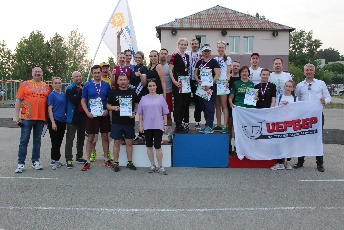 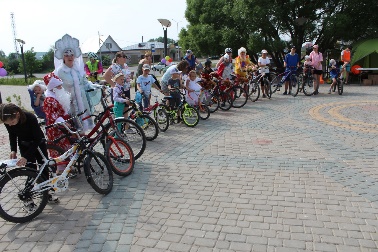 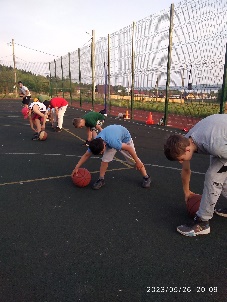 